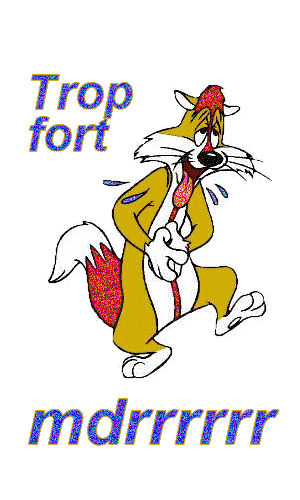 Une jeune fille très belle et vêtue de façon assez provocante entre dans une salle d’examen pour passer l’oral du baccalauréat.
L’examinateur semble ému. Il bégaye un peu en lui proposant un sujet et la fille lui répond avec force œillades et trémoussements : 
- Je ne sais pas, je n’ai pas appris ma leçon ...
Le professeur, un peu gêné, lui demande :
- Je vous propose un autre sujet, ou un rendez-vous ?- Oh ! Monsieur, je préfèrerais un rendez-vous (en rougissant quand même un petit peu)
- Très bien ... Alors, à l’année prochaine ...